Welcome to Introduction to Latin Grammar & Syntax!Stanford SPLASH Fall 2014Taught by: Divya Ramakrishnan, Class of ‘18Source/Credits:Andresian, Anna. Looking at Latin: A Grammar for Pre-College. Wauconda: 	Bolchazy-Carducci Publishers, Inc., 2006. Print.My Wonderful Latin teachers: Mrs. Sherry Jankowski and Ms. Kimberly KemtesIntroductions – 10 mins.	1. My background and interests2. Your names, schools, interests, and why you decided to enroll in this class.Explain syllabus – 5 mins.1. Guideline for concepts taught in this class – not a comprehensive list2. Reference/Note-taking purposes3. Built off of my knowledge and supplementary info. from Anna Andresian’s book Looking at Latin4. Flexible based on progress/interests of classBasic Pronunciation/Noun Terminology – 30 mins.1. Macrons (Not macaronis!!!) – long horizontal marks over vowels to indicate long soundpāter        fēmina      lῑmen     rōma     fūgere           alius         facere       alius      timor    locus2. Hard Consonants: C’s and G’s	Comedere      aequus     vῑcῑ      locus	                 Fūgere            gerere	3. Nouns have:a) Case – depends on ending of the noun (official jargon = inflection which means that the noun has its own “conjugation” of sorts depending on what role it is playing in a sentence – ahh, now you see why Latin is so tough…)examples of cases are: nominative, genitive, accusative – but more on that later…b) Number – singular or pluralc) Gender – masculine, feminine, and drum roll…neuter!!! WTF!!!*Nota Bene*: You should know that a gender called “neuter” exists but in this class we will only be exploring masculine and feminine nouns.d) Declension – flavors of nouns, what type they are?!?!		      - 1st declension, 2nd declension, 3rd declension*Nota Bene*: There are two additional declensions (fourth and fifth declension nouns) but we will not be covering them in this class. If you are interested please refer to the Looking at Latin booke) Now a closer look with the noun chart – Ready to Sing???*Nota Bene*: Don’t be afraid!!! When I was taking Latin, we had at least a month to fully memorize and get used to this chart. For this class, please don’t feel guilty to look at this chart when doing exercises!!! Bottom line: Use the chart!!!    In fact, I will dedicate a full ½ page to the chart!!! In the meantime, let’s take a little brain break!!!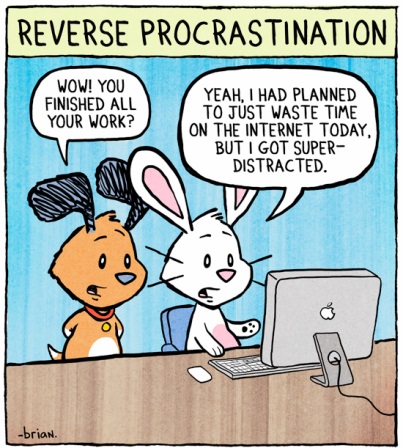 Hehehe!!! Feel free to laugh out loud!There is also a vocative case.	- It is the same as the nominative case except:		When the noun ends in:			- us  -e in the vocative singular			- ius  -ῑ in the vocative singularCaveat: As you can see, there are many overlaps in the chart, so how can you tell if a noun is in…let’s say…the dative case or genitive case??? The answer is…Context!!! That’s why Latin, I would argue, is so difficult!! But it’s a great brain teaser…that’s why I love it!!!	4. Dictionary Entry: provides four key pieces of information		Ex: puer, puerῑ, m. – boy		a) first part – puer – nominative singular form	b) second part - puerῑ - genitive singular form (tells you declension)		c) third part – m. – gender		d) fourth part – boy – definition              Why is a noun’s dictionary entry so important???1. know what declension (1st,2nd,3rd) it belongs to based on what the genitive singular form ends in. (-ae, -ῑ, -is)2. Chop of the genitive singular ending to find the root of the noun:Important – You attach the noun endings to the ROOT of the word not to the nominative singular form.3. Later you will learn that the gender is important to know in order to use adjectives to modify the nouns5. Roles of the Casesa) Nominative – for nouns that act as subjects and predicative nominativeb) Genitive – for nouns that show possession	*noun that is the possessor goes into the genitive case not the noun that is being possessed*c) Dative – for nouns that are the indirect object of the sentenced) Accusative – for nouns that are the direct object of the sentence	- also can be used for words that are the objects of preposition of certain prepositions (eg. ad, prope, inter, etc.)e) Ablative – for nouns that are the objects of prepositions of certain prepositions	These prepositions take their objects in the ABLATIVE case: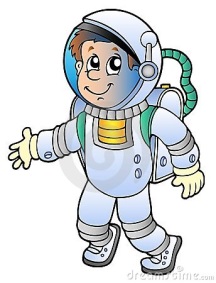 		Sub - under		In - in		Dē – down from/about		Sine - without		Prō – on account of, for		Ab – away from		Cum - with		Ex/ē – out of	Most other prepositions in Latin take their objects in the accusative case.f) Vocative – direct address	*Nota Bene – this list by no means is a comprehensive list of all the roles of the cases – for example there is an ablative of description, dative subject with future passive periphrastic, and more!!! If you are curious about more roles, please refer to Looking at Latin.*Group Activity – 15 mins.	Activity and Answers will be posted in class documents… Check Your Progress – 5 mins.Check your group’s answers with the solutions on the board!!! Please ask questions if you don’t understand something!!! I love questions!!!Break!!! – 5 mins.Feel free to continue asking questions if you need to. Relax and get ready for Verbs!!!   Verb Conjugations – 20 mins.	1. 4 Verb Types – Sorry!!!		a) 1st Conjugation – infinitive ends in -āre		b) 2nd Conjugation – infinitive ends in –ēre		c) 3rd Conjugation – infinitive ends in –ere		d) 4th Conjugation – infinitive ends in -ῑre2. Tenses (several!!!)		a) Present – he paints		b) Future – he will paint		b) Imperfect – he was painting, used to paint, began to paint		c) Perfect – he has painted, he painted		d) Pluperfect – he had painted		e) Future perfect – he will have painted3. Moods (no, not sad, grumpy, flirty, etc… !!!)		a) Indicative – action that actually happens		b) Imperative - command		c) Infinitive – to + verb (i.e. the unconjugated verb form)		d) Subjunctive – hypothetical	4. Voice (So many components I know…)		a) Active – subject acting		b) Passive – subject being acted upon	5. Present Indicative Active Endings (Again more memorization…but in a Latin class you would have ample time to get used to them…so don’t fret!!!) As you can see this is a very small portion that we are analyzing in detail.Chop off infinitive ending and add these endings to the root based on verb type:	6. Present Active Indicative Forms for Irregular Verbs (to be, to go, to bring, to be able to) Singing might be involved….hehehe.Group Activity – 5 mins.	Activity and Answers will be posted in class documents… Check Your Progress – 5 mins.Check your group’s answers with the solutions on the board!!! Please ask questions if you don’t understand something!!! I love questions!!!Closing Comments/Questions/Feedback – 5 mins.	Questions for me about Latin, college life, Stanford, etc…Please take 2 minutes to fill out a feedback survey that I will be sending after class!!! It will help me so much because I always want to improve my teaching skills!!!Bonam Fortunam in tuō collegiō et in tuā vῑtā!!!!!!!!!!!!!!!!!!(Good luck in school and in life!!!!!!!!)1st Declension (Feminine)2nd Declension(Masculine)3rd Declension(Fem. Or Masc.)SingularNominative (Nom.)aus (-r)???Genitive (Gen.)aeῑisDative (Dat.)aeōῑAccusative (Acc.)amumemAblative (Abl.)āōePluralNominative (Nom.)aeῑēsGenitive (Gen.)ārumōrumumDative (Dat.)ῑsῑsibusAccusative (Acc.)āsōsēsAblative (Abl.)ῑsῑsibus1st ConjugationSingularPlural1st person-ō-āmus2nd person-ās-ātis3rd person-at-ant2nd ConjugationSingularPlural1st person-eō-ēmus2nd person-ēs-ētis3rd person-et-ent3rd ConjugationSingularPlural1st person-ō-imus2nd person-is-itis3rd person-it-unt4th ConjugationSingularPlural1st person-iō-ῑmus2nd person-ῑs-ῑtis3rd person-it-iuntEsse – to beSingularPlural1st personsumsumus2nd personesestis3rd personestsuntῑre – to goSingularPlural1st personeōῑmus2nd personῑsῑtis3rd personiteuntFerre – to bringSingularPlural1st personferōferimus2nd personfersfertis3rd personfertferuntPosse – to be able, canSingularPlural1st personpossumpossumus2nd personpotespotestis3rd personpotestpossunt